Exhibit D – 2018 Parking Map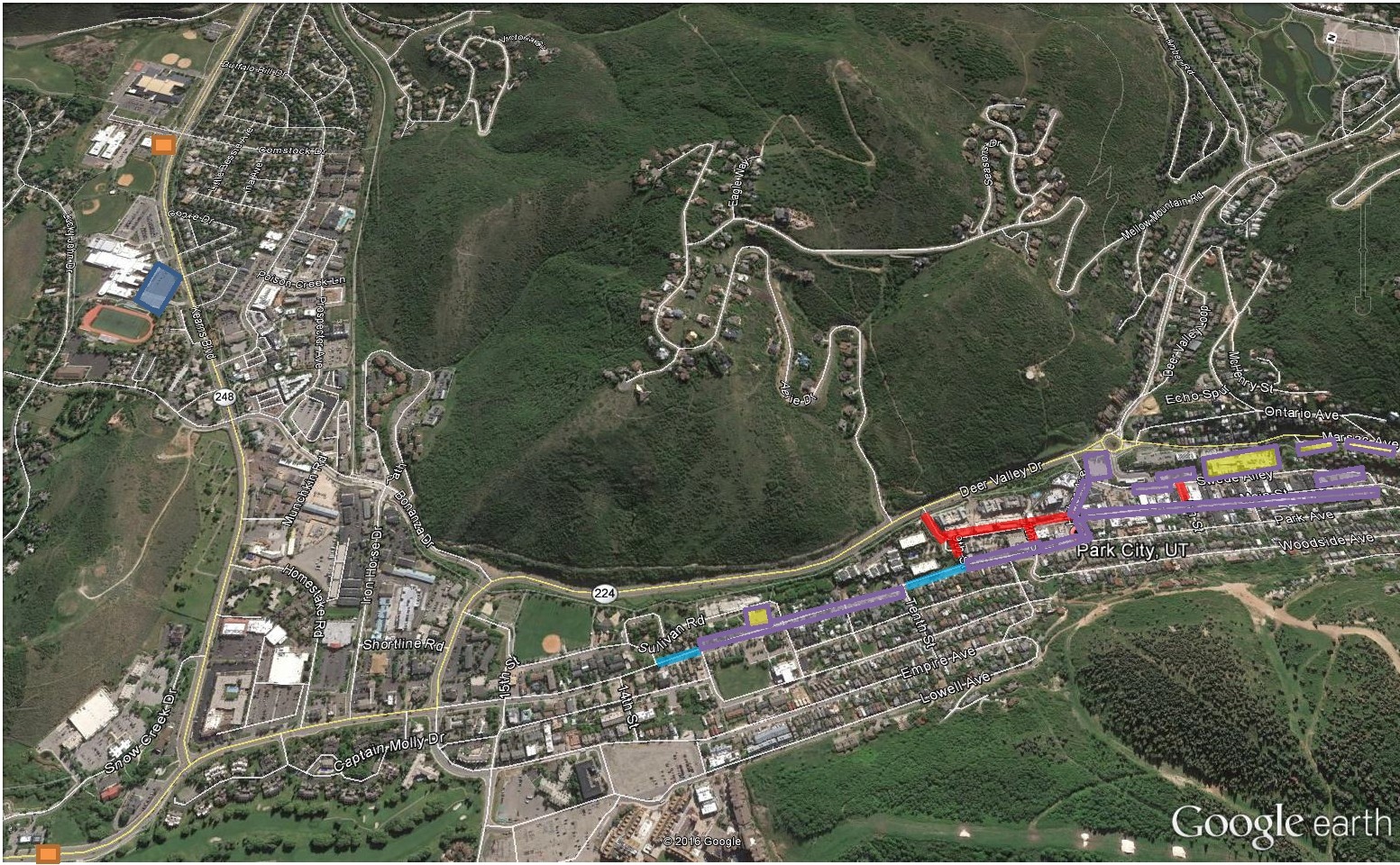 Variable Message Boards (VMS) Supplemental Market Parking at High SchoolNon-exclusive PSSM vendor parking, shared general parking	  No Oversized Vehicles can be parked in China Bridge Residential Parking Zones on Park Avenue		Road Closures (Market Footprint)General Parking